Приложение к решению Обнинского городского Собрания «О назначении публичных слушаний по проекту решения Обнинского городского Собрания «О внесении изменений в Стратегию социально-экономического развития г. Обнинска как наукограда Российской Федерации на 2017 – 2025 годы, утвержденную постановлением Администрации города Обнинска от 28.11.2016 № 1901-п» от _______ № _____ 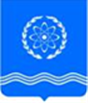 ПРОЕКТОБНИНСКОЕ ГОРОДСКОЕ СОБРАНИЕГОРОДСКОГО ОКРУГА «ГОРОД ОБНИНСК»РЕШЕНИЕ   №   ________г. Обнинск                                                                 «____» __________ 2018 годаО внесении изменений в Стратегию социально-экономического развития г. Обнинска как наукограда Российской Федерации на 2017-2025 годы, утверждённую постановлением Администрации города Обнинска от 28.11.2016 №1901-п Руководствуясь Федеральным законом от 07.04.1999 № 70-ФЗ «О статусе наукограда Российской Федерации», Федеральным законом от 28.06.2014 № 172-ФЗ «О стратегическом планировании в Российской Федерации», Федеральным законом от 06.10.2003 № 131-ФЗ "Об общих принципах организации местного самоуправления в Российской Федерации", «Положением о порядке разработки, рассмотрения, утверждения и реализации стратегии социально-экономического развития муниципального образования «Город Обнинск» как наукограда Российской Федерации», утвержденным решением Обнинского городского Собрания от 28.06.2016 № 09-14 (в редакции решения Обнинского городского Собрания от 12.12.2017 № 04-35), в соответствии с Уставом муниципального образования «Город Обнинск» Обнинское городское СобраниеРЕШИЛО:Внести в Стратегию социально-экономического развития г. Обнинска как наукограда Российской Федерации на 2017-2025 годы, утверждённую постановлением Администрации города Обнинска от 28.11.2016 № 1901-п, редакционные правки, сделанные с учётом замечаний Министерства образования и науки Российской Федерации в письме от 21.07.2017 № ГТ-791/14, путём утверждения текста Стратегии социально-экономического развития г. Обнинска как наукограда Российской Федерации на 2017-2025 годы в новой редакции (прилагается).   Решение вступает в силу со дня  официального опубликования.Глава городского самоуправления, Председатель городского Собрания                                                                  В.В. ВикулинПриложение к решению Обнинского городского Собрания «О внесении изменений в Стратегию социально-экономического развития г. Обнинска как наукограда Российской Федерации на 2017-2025 годы, утверждённую постановлением Администрации города Обнинска от 28.11.2016 №1901-п» от _______ № _____ Стратегия социально-экономического развития города Обнинска как наукограда Российской Федерации на 2017-2025 годыВведение. Основания, цели разработки Стратегии.Стратегия социально-экономического развития города Обнинска как наукограда Российской Федерации на 2017 - 2025 годы (далее Стратегия) разработана на основании требований п.2. статьи 2.1. Федерального закона от 20.04.2015 г.№100-ФЗ «О внесении изменений в Федеральный закон «О статусе наукограда Российской Федерации» и Федеральный закон «О науке и государственной научно-технической политике», в соответствии со Стратегией научно-технологического развития Российской Федерации на долгосрочный период, Указом Президента Российской Федерации № 203 от 09.05.2017 «О Стратегии развития информационного общества в Российской Федерации на 2017-2030 годы».Стратегия разработана с учётом приоритетов социально-экономической политики, определённых концепцией долгосрочного социально-экономического развития Российской Федерации, прогнозом социально-экономического развития Российской Федерации и Калужской области на долгосрочный период, иными документами федерального и регионального уровня, отражающими государственную политику в сфере социально-экономического развития наукоградов Российской Федерации, а также Стратегией социально-экономического развития Калужской  области до 2030 года.При разработке Стратегии учтены итоги реализации «Программы комплексного социально-экономического развития города Обнинска как наукограда Российской Федерации на 2007 – 2012 годы», цели, задачи и основные направления «Программы комплексного социально-экономического развития города Обнинска как наукограда Российской Федерации на 2013 – 2017 годы и на период до 2020 года».Основная цель разработки Стратегии – определение приоритетов развития для достижения прорывных результатов как в научно-технологической сфере, так и в социально-экономической жизни города (в т.ч. рассматриваемой как среда, в которой развивается научно-технологический комплекс). Важнейшим аспектом является формирование общего видения, разделяемого всеми основными категориями представителей городского сообщества, относительно желаемого будущего города.Глава 1 посвящена краткой оценке текущего состояния города и описанию проблем, вызовов и конкурентных преимуществ.Глава 2 описывает образ будущего и миссию города.В главе 3 определены задачи и приоритетные направления будущего развития города.В главе 4 указаны основные этапы реализации Стратегии и показатели, к которым должен стремиться город к 2025 году.Глава 5 описывает систему контроля хода реализации Стратегии.Текущее состояние социально-экономического развития города и конкурентные преимущества. Оценка текущей социально-экономической ситуации.В настоящее время Обнинск является крупным научным центром, имеет официальный статус первого наукограда Российской Федерации, который присвоен городу сроком до 31 декабря 2024 года Указом Президента Российской Федерации № 821 от 6 мая 2000 года.Город развивается как многопрофильный исследовательский центр, специализирующийся на научных разработках в ядерной физике, атомной энергетике, радиологии, радиационной химии, геофизике и метеорологии, различных отраслях медицины (например, онкологии), фармацевтике (в т.ч. радиофармацевтике), производстве материалов с уникальными свойствами. В городе расположен Центр подготовки экипажей подводного атомного флота Российской Федерации.Базовые показатели социально-экономического развития городаНа начало 2017 года численность населения составила    113639  человек. Основные социально-экономические показатели свидетельствует о достаточно высоком уровне жизни большинства горожан. В городе низкий уровень безработицы (на 01.01.2017 г. – 0,45% экономически активного населения), что ниже, чем по Калужской области в целом. Финансово-хозяйственную деятельность в городе в осуществляют 2,55 тысячи юридических лиц. Объём выручки предприятий и организаций города по итогам 2016 года составил  153,4  млрд. рублей. Объем инвестиций составил 7,0 млрд. рублей. Из общей суммы выручки наибольшую долю составляет промышленность (42%). Научные исследования и разработки - 11% от общегородского объёма выручки. Бюджет города по расходам социально ориентирован. Наибольший удельный вес в расходах бюджета составили расходы на образование  (42,8%). Значительная часть капитальных расходов направлена на развитие человеческого капитала (строительство детских садов, объектов спортивной инфраструктуры, развитие учреждений образования и культуры и др.). Основные показатели социально-экономического развития города Обнинска приведены в Приложении 2.      Характеристика научно-технического комплекса города.	Научно-производственный комплекс. Градообразующей основой города являются предприятия научно-производственного комплекса (далее - НПК) города.  В 2016 году в сфере науки и научного обслуживания занято 10,5 тыс. человек, или 21,9% от общей численности работающих на предприятиях и в организациях города, из них 9,2 тыс. человек – работники НИИ города. Основными предприятиями НПК города являются: АО «ГНЦ РФ ФЭИ», АО «ОНПП «Технология», АО «ГНЦ РФ НИФХИ», МРНЦ им. А.Ф. Цыба – филиал ФГБУ «НМИРЦ» МЗ РФ, НПО «Тайфун», ВНИИРАЭ, ИАТЭ НИЯУ МИФИ, НОУ ДПО «ЦИПК Росатома» и др. Подробное описание предприятий НПК приведено в Приложении 3.Инновационные кластеры. В настоящее время развитие Обнинска как наукограда тесно связано с реализацией кластерной политики России и Калужской области. Предприятия города являются якорными участниками трёх кластеров: «Фармацевтика, биотехнологии и биомедицина» (КФК-кластер); «Авиационно-космических технологий, полимерных материалов и конструкций» (АКОТЕХ) ;«Кластер информационно-коммуникационных технологий» (ИКТ-кластер). В стадии формирования кластер ядерных и радиационных технологий Калужской области (ЯРТ-кластер). В Обнинске действуют несколько десятков малых и средних предприятий, которые активно внедряют инновации, в том числе связанные с деятельностью кластеров: ООО «Растр-технология», ООО «Тесей», ООО «Агригазполимер», ЗАО «ОбнинскЭнергТех», ООО «Обнинская термоэлектрическая компания», ООО «Аэрофильтр», ООО «Медбиофарм», ООО «ОМИТЕКС» и др. Все они являются ведущими в своих отраслях и занимают лидирующие позиции в России по направлениям своей деятельности. Инновационная инфраструктура. В городе сформирована и активно действует инфраструктура поддержки предпринимательства и инновационной деятельности, работа которой направлена на формирование новых источников экономического роста за счёт развития малых и средних инновационных предприятий и инновационных кластеров (например, АИРКО, Бизнес-инкубатор ОЦНТ,  Обнинский бизнес-инкубатор, ЛИТЦ, сеть RTTN и др.). Описание кластеров, а также инновационной инфраструктуры, действующих на территории наукограда,  приведено в Приложении 4. Конкурентные преимущества Обнинска.Городу присущ целый ряд существенных особенностей, благодаря которым можно говорить о его особой роли в регионе и центральной России:Многопрофильный научно-исследовательский, научно-производственный комплекс, реализующий полный жизненный цикл наукоёмкой высокотехнологичной продукции (подготовка и переподготовка кадров, фундаментальные исследования, прикладные разработки, внедрение, коммерциализация). Предприятия города являются якорными для большинства кластеров Калужской области.Наличие возможностей для высокотехнологичного бизнеса. 90% предприятий, выпускающих наукоёмкую продукцию и входящих в состав НПК города, являются выходцами из научных учреждений города. В городе создана инновационная инфраструктура по типу технологического коридора, начиная от научного парка и бизнес-инкубаторов до территорий индустриальных парков и зон инновационного развития. Высококачественная система образования, высокий уровень человеческого капитала: квалифицированные кадры, большое число молодых специалистов, студентов, аспирантов. Около 60% работающего населения имеет высшее образование. В городе создана система непрерывного дополнительного образования для всех категорий населения: от школьников до людей пенсионного возраста. Формируется система специализированной подготовки кадров для новых предприятий, открывающихся на территории Калужской области.Хороший социальный климат: интеллигентность населения, обусловленная высоким образовательным уровнем.Выгодное географическое положение: развитая транспортная сеть, удобное сообщение с Москвой и другими регионами РФ. Комфортная городская среда: город окружен лесами, особенности планировочных решений – большая ширина проезжих частей и тротуаров улиц, средняя этажность застройки большей части города, значительное количество зелёных насаждений, качество и плотность расположения объектов культуры и социального назначения, типичны для более крупных региональных центров.Основные барьеры и вызовы.Основные вызовы.Как показывает представленное выше краткое описание, в целом, ситуацию в городе можно охарактеризовать как благополучную по всем ключевым аспектам. Однако город сталкивается с рядом вызовов и проблем, в т.ч. влияющих на развитие Обнинска как наукограда. К числу таких вызовов относится, в частности:Близость Москвы. Данный фактор оказывает на город двоякое влияние. С одной стороны, центральное положение и близость столицы предоставляет дополнительные возможности для развития. С другой стороны, это приводит к оттоку высококвалифицированных кадров – как управленческого персонала, так и профильных специалистов.Близость индустриального парка «Ворсино». Значительный процент трудоспособного населения ежедневно выезжает за пределы города на работу в индустриальном парке «Ворсино» (аналогично – в Москву, Московскую область, Калугу). Кроме того, на территории Обнинска арендуют жилье сотрудники парка, приехавшие из других регионов. При этом налоговые отчисления уходят в бюджеты других территорий, а нагрузка на социальную инфраструктуру Обнинска сохраняется и даже растёт. Увеличивается стоимость аренды жилья. Рост числа иностранных студентов и специалистов, приезжающих в город. В целом, данную тенденцию можно считать положительным явлением. Более того, в настоящий момент потенциал входящей мобильности реализован не полностью (особенно в части высококвалифицированных специалистов). Однако в перспективе, в случае наращивания её объемов, город может столкнуться с вызовами мультикультурализма. Таким образом, необходимо развивать инфраструктуру, ориентированную на адаптацию и интеграцию приезжих, в т.ч. представителей другой культуры, другой ментальности.Наличие в городе федеральных научных центров. С одной стороны, федеральные центры являются основой научно-технического комплекса города, формируют инфраструктуру наукограда, конкурентные преимущества города. С другой стороны, управление крупными предприятиями из федерального центра в ряде случаев затрудняет инвестиции в исследования и разработки, а также управление внедрением полученных результатов на уровне города.Трансформация идентичности. Коренное население по-прежнему воспринимает себя как носителей идеи наукограда (уникальная черта Обнинска). При этом по ценностным основаниям постоянные и временные жители города часто находятся в конфликте «свой» и «чужой». В результате город переживает социальную турбулентность. Часть населения не занимает позиции «хозяина города» и не обладает ресурсами для влияния на качество жизни в Обнинске. Барьеры для развития города.1. Город испытывает недостаток возможностей для экстенсивного развития. Важным фактором является нехватка территорий для нового строительства, в т.ч. в интересах высокотехнологичного производства.2.  Сокращение числа ВУЗов, сокращение числа бюджетных мест для магистратуры, закрытие аспирантур в ведущих НИИ города, повышение среднего возраста научных сотрудников, старение кадров, задействованных в научно-технической и инновационной сферах, при общем росте населения, старение коренного населения (как группы, сохраняющей идентичность города) при росте рождаемости среди мигрантов.3. Падение уровня инженерного образования (характерно для страны в целом; в последние годы ситуация в области начинает улучшаться в связи с бурным развитием новой промышленности). В процессе работы над Стратегией были выявлены следующие ключевые проблемы, которые предстоит решить для эффективного развития Обнинска:Уровень внедрения, коммерциализации результатов исследований и разработок является недостаточным. Это касается, среди прочего, таких направлений, которые могли бы оказать непосредственное влияние на качество жизни горожан. Имеет место недостаточный уровень координации деятельности ключевых предприятий города друг с другом. Наукоёмкие производства в городе плохо знают друг друга и слабо связаны. Отмечается недостаток ресурсов в области инновационного отраслевого менеджмента, дефицит сервисов для высокотехнологичного малого и среднего бизнеса (ориентированных на привлечение финансирования и др.). Не хватает образовательных программ в области инновационного менеджментаРанняя профориентация школьников. Для школьного и, в ряде случаев, профессионального образования характерны фрагментарные связи с научно-технологической сферой (в т.ч. инновационным бизнесом), отсутствие сетевой структуры, обеспечивающей такие связи. Отмечается незначительный «инженерный выход» школьного образования, незаинтересованность руководителей некоторых школ в вовлечении учеников в научную работу. В Обнинске ощущается нехватка городских площадок для проведения крупных, в т.ч. международных, мероприятий в научно-технической сфере, культурных и выставочных мероприятий. Городу не хватает объединённого бизнес-центра. Большинство крупных площадок расположены разрозненно, находятся за пределами города.Перечисленные вызовы и барьеры провоцируют развитие города по так называемому, «инерционному сценарию», который в основном ориентирован на обеспечение жизнедеятельности города в качестве «спального района» бурно-развивающихся промышленных площадок севера Калужской области, а также новых территорий, присоединённых к Москве. Однако ни жители, ни власть не видят перспективы в «инерционном сценарии» и связывают свою дальнейшую судьбу с развитием Обнинска, как наукограда 21-го века.Стратегическое видение развития города. Ценности города и образ будущего. Ценности города. При обсуждении настоящей Стратегии с участием представителей  различных групп  городского развития был сформирован следующий перечень ценностей – качеств, которыми должен обладать «Обнинск будущего».Обнинск – «город–инноватор», с развитым научно-производственным комплексом, реализующим наработанный научный потенциал в сфере реальной экономики на благо города и страны.Обнинск – «город–университет». В перспективе Обнинск - это образовательная площадка для любых возрастов и квалификаций, где не только владеют традиционными и современными образовательными форматами, но и развивают компетенции будущего под текущие и перспективные задания конкретной экономики.Обнинск – город, в котором хочется жить. Это удобное пространство для жизни, работы, ведения бизнеса (в т.ч. за счёт включения малого бизнеса в масштабные государственные и иные инициативы: технопарки, кластеры, крупные производства), не только умный, но и комфортный город.Обнинск – «центр притяжения», «воронка людей и смыслов». Составляющими этого являются положительный имидж города, инвестиционная привлекательность, сильный бренд, гармонизированный с миссией города на всероссийском и международном уровне, осознание городом своей идентичности. Обнинск – город, привлекательный и для горожан, и для туризма: культурного, образовательного, научного, медицинского.Обнинск – место действия активного городского сообщества, город-корпорация, где ведущие предприятия и активные горожане согласованно управляют городскими ресурсами.Город Обнинск в 2025 году. С учётом особенностей текущей ситуации, конкурентных преимуществ и имеющихся проблем Обнинска сформирован желаемый «Образ будущего», который включает следующие составляющие:- Развитый научно-промышленный комплекс.Обнинск признан в качестве мирового научного центра. Гармонично сочетаются широта научной повестки и концентрация на приоритетных прорывных направлениях.Молодёжь, вовлечённая в научно-техническую деятельность, стала ведущим участником городского развития. НПК города обеспечивает генерацию высокотехнологичных рабочих мест.Созданы современные комплексы для проведения крупных, в т.ч. международных, мероприятий.- Бизнес и Муниципалитет. Инновационные предприятия.Обнинск – город устойчивого развития, который входит в список лидирующих территорий инновационного развития в мире. Созданы условия для развития высокотехнологичных бизнесов. В частности, развита сервисная инфраструктура для инновационных предприятий (осуществляется управление компетенциями, работа с госорганами, взаимодействие с федеральными и региональными институтами развития, фандрайзинг, проектное управление, развитие возможностей венчурного финансирования инновационного сектора, формирование центров коллективного пользования дорогостоящим оборудованием и др.).Город обладает необходимыми территориями и инфраструктурой для развития.- Человеческий капитал (образование на разных этапах жизненного цикла).В Обнинске реализуются принципы преемственности и возможность выбора пространства для получения образования разной направленности на протяжении всей жизни. Школьное образование гармонизировано с дополнительным образованием детей. Молодёжная политика направлена на повышение интереса школьников и студентов к работе в НПК наукограда.В условиях создания и развития обнинской агломерации сфера образования и подготовки кадров превратилась в одну из важнейших сфер экономики города, идёт становление Обнинска как города университетского типа. Обнинск занимает ведущее место в сфере подготовки руководящих кадров и специалистов высокой квалификации для атомной энергетики не только в стране, но и в мире.В полной мере реализуется концепция «Обнинск – город, в котором каждый может стать умнее».- Современная сервисная экономика.Город оснащён навигационными инструментами для туристов, встроен в пространство региона. Обнинск является площадкой для проведения событий, привлекающих гостей из близлежащих регионов и столицы.Медицинские услуги, в том числе, связанные с развитием медицинской радиологии, становятся причиной развития в городе отрасли «медицинского туризма», основывающейся на уникальных компетенциях городских специалистов и высоком уровне лечебно-профилактических учреждений.Город становится пионерским проектом в сфере научно-технического музейного туризма (музей Первой атомной электростанции, Музей всемирной атомной энергетики, создаваемый совместно с ВАО АЭС, музей Геофизической службы и др.)- Поликультурная городская средаМежкультурное общение становится особенностью социальной жизни города благодаря расширению международной кооперации в области образования и развитию инфраструктуры общественных пространств, интеграции иностранных учащихся в повседневную жизнь города. - Умный город: цифровая инфраструктура.Обнинск в полной мере оснащён технологичными решениями «умного города». Управление транспортом, энергопотреблением, инженерной инфраструктурой,  системами безопасности оптимизировано с использованием интеллектуальных решений. При этом можно говорить не просто об умном, но о «мудром» городе, что предполагает, в частности, внедрение лучших практик городского развития, ответственное отношение горожан к среде, где они живут и работают, реализацию принципов соуправления, участие городского сообщества в развитии Обнинска, активное взаимодействие с другими наукоградами России и научными центрами мира.- Экология городской среды.Город, известный как «город мирного атома», одновременно является одним из наиболее экологичных городов в центральной России. Благодаря решениям «умного города» и другим современным технологиям промышленный потенциал города реализуется в концепции энергоэффективности.Городские территории благоустроены, поддерживается экологический баланс и биоразнообразие лесопарковых зон. Обнинск выходит на лидирующие позиции в области экологии.- Развитые общественные и культурные пространства.Культурные центры развиваются в формате креативных кластеров, являются центрами поддержки малых форм предпринимательства в творческой сфере.Уличные пространства обустроены и являются комфортными территориями для пребывания горожан и гостей города, проведения досуга.- Внешние коммуникации.Город становится транслятором лучших практик городского развития через участие в мероприятиях федерального и мирового масштаба, а также посредством регулярного взаимодействия с ведомствами и институтами развития. Репутация Обнинска позволяет сформировать постоянный входящий поток высококвалифицированных специалистов для работы в организациях города. Город активно развивает международное сотрудничество в научно-технологической и других сферах. Одновременно с этим развивается входящий туризм, в т.ч. международный, в основном, для получения образования. Реализуются программы по продвижению Обнинска на международных выставках, форумах и т.п. Обнинск как центр инноваций в центральной России, привлекателен для международных инвесторов. Миссия города.Миссия. Ценности и образ будущего является основой для определения миссии города – как на внутреннем, так и на внешнем уровне. При этом важным аспектом является её ориентированность вовне. Миссия Обнинска связана с решением задач, в т.ч. научно-технологического характера, в интересах региона, Российской Федерации, мира в целом. Миссия Обнинска – генерировать научные и образовательные идеи, быть центром развития инноваций мирового уровня.Эта миссия также полностью согласуется со стратегией развития Калужской области, где Обнинск рассматривается как основной источник инноваций.Осознание миссии и желаемого образа будущего позволяет сформулировать приоритетные стратегические цели и направления развития города на предстоящий период (до 2025 года).Приоритетные направления и задачи развития.Стратегической целью является превращение Обнинска в ведущий мировой научный центр, с эффективной экономикой муниципального образования инновационного типа, обладающей долгосрочным стабильным потенциалом динамичного роста, в  город, в котором его жителям будет комфортно и работать, и жить.Для достижения данной цели в интересах развития Обнинска как наукограда и с учётом необходимости концентрации ресурсов на наиболее перспективных, прорывных направлениях, реализация которых может дать комплексный эффект для жизни города, были сформированы следующие приоритеты на горизонт до 2025 года:Развитие ядерных и радиационных технологий, в т.ч. технологий неэнергетического применения.Кластерное развитие: образование, фармацевтика и медицина, новые материалы.Обнинск – город удобный для жизни.Следует отметить важность осмысления городской среды наукограда как единой системы. Все указанные направления тесно взаимосвязаны между собой, поддерживают друг друга.     Развитие ядерных и радиационных технологий, в т.ч. технологий неэнергетического применения.Обоснование значимости приоритетного направления Ядерная энергетика непосредственно заявлена в качестве одного из приоритетных направлений развития науки, технологий и техники в РФ (направление «Энергоэффективность, энергосбережение, ядерная энергетика»). В Перечне критических технологий Российской Федерации представлены Технологии атомной энергетики, ядерного топливного цикла, безопасного обращения с радиоактивными отходами и отработавшим ядерным топливом.Решения, основанные на использовании ядерных и радиационных технологий неэнергетического применения (например, таких как получение новых уникальных материалов, применение радиационных технологий в медицине, сельскохозяйственном производстве, реабилитация промышленно-загрязнённых территорий и т.п.), также соответствуют приоритетным направлениям развития научно-технологического комплекса России на 2014—2020. В Перечне критических технологий РФ представлен ряд направлений, для обеспечения развития которых могут быть использованы неэнергетические ядерные технологии. В целом, в Обнинске реализован полный жизненный цикл инновационной продукции в сфере ядерных и радиационных технологий: образовательные программы различного уровня в соответствующих предметных областях, научные исследования и прикладные разработки, внедрение и производство инновационных продуктов и услуг. Задачи направления «Развитие ядерных и радиационных технологий»:Данное направление является ключевым для реализации потенциала города в контексте осуществления миссии - быть центром развития инноваций мирового уровня. Именно в области ядерных и радиационных технологий Обнинск обладает целым рядом конкурентных преимуществ, и, во многом, реализация в данной сфере является двигателем опережающего развития экономики города в течение десятилетий. Наработанный интеллектуальный капитал позволяет говорить о содержательном лидерстве города в рамках данной отрасли в масштабах страны. Задачи города в данной отраслевой тематике связаны с усилением позиций на существующих рынках (так, обнинские предприятия осуществляют научное руководство строительством реакторов отдельных типов, являются центром компетенции в области разработки реакторов на быстрых нейтронах для сжигания отходов ядерного топливного цикла), а также с созданием новых рынков, связанных с инновациями в области прикладных радиационных технологий, в том числе: в ядерной медицине, медицинской и фармацевтической промышленности;в сельском хозяйстве (технологии дезинсекции агропромышленной, технологии радиационной обработки с целью повышения сроков хранения);в химической и нефтехимической промышленности (изменение свойств материалов, в т.ч. полимеров);в области экологии и охраны окружающей среды (обеззараживание сточных вод, деконтаминация загрязнений, решение задач, связанных с обеспечением экологической безопасности при обращении с радиоактивными отходами, и отработанным ядерным топливом.Одно из наиболее важных конкурентных преимуществ города – сосредоточение на его территории сразу нескольких ключевых предприятий и организаций отрасли, формирует задел для уникальной научно-производственной кооперации, способной дать мощный толчок к развитию данного направления, при условии обеспечения эффективного сотрудничества. В области ядерной медицины и радиофармацевтики город существенно усиливает свои позиции при реализации следующих проектов:использования российских микроисточников для брахитерапии;применение российского протонного ускорителя для терапии;создание радиофармпрепаратов, в том числе, препаратов на основе Ксенона-133, препаратов на основе бета-эмиттеров и термочувствительных полимеров.Развитие направления подразумевает решение следующих задач: Усиление кооперации между предприятиями города, используя территориальную сближённость организаций, как конкурентное преимущество сложившейся отраслевой инфраструктуры. Развитие широты охвата организаций и предприятий, в том числе малых инновационных компаний города. Это также позволит усилить коммерческий рыночный потенциал продуктов и услуг, предлагаемых в рамках направления.Максимальное использование возможностей взаимодействия с инновационными центрами России, как на территории близлежащих регионов Европейской части страны, так и с более отдалёнными регионами Сибири и Алтая.Расширение международного сотрудничества. Уже сейчас ключевые участники направления в области радиомедицины и радиофармацевтики активно взаимодействуют с ведущими научными центрами, в том числе в США и Японии. Обеспечение систематического участия предприятий города на крупных международных выставках и форумах усилит маркетинговые позиции продуктов и услуг, предлагаемых предприятиями и организациями в рамках направления.Обеспечение роста интеллектуального потенциала направления за счёт совершенствования механизмов притока профессионалов в научные и производственные подразделения. Развитие и реализация потенциала, имеющегося у Обнинска, в части высшего и дополнительного профессионального образования в сфере атомной энергетики, ядерных технологий и смежных направлений, а также укрепление позиций на международном рынке образовательных услуг в соответствующих предметных областях. В рамках направления ведётся работа по интеграции элементов учебных программ, начиная со средней школы, с тематиками, особенно важными для развития ядерных и радиационных технологий. Обнинск уже сейчас является международным образовательным центром в области ядерной энергетики, осуществляется расширение компетенций образовательной инфраструктуры в направлении технологий неэнергетического назначения. Планируется расширение сотрудничества учреждений высшего образования города с организациями направления, в частности, в рамках сетевых ординатур, реализуемых по направлениям радиологии и радиотерапии. Существенной задачей реализации данных проектов, в рамках недавно созданного Кластера ядерных и радиационных технологий, будет оказание высокотехнологичных услуг для населения и бизнеса не только России, но и других стран. Это, в свою очередь, повлечёт за собой качественное развитие сферы услуг (гостиничный бизнес, предприятия общественного питания и услуги, связанные с отдыхом и досугом). Комплексное решение задач направления позволит сохранить и преумножить позиции Обнинска, как города - центра компетенций мирового уровня в области ядерных и радиационных технологий.Кластерное развитие: фармацевтика и биомедицина, новые материалы, образование.Обоснование значимости приоритетного направления В рамках государственной программы «Развитие промышленности и повышение её конкурентоспособности» (постановление Правительства РФ № 328 от 15 апреля 2014 г.) запущен новый инструмент территориального развития – создание сети территориальных инновационных кластеров. Постановлением Правительства РФ от 31 июля 2015 г. № 779 утверждены требования как к кластерам, так и к участникам этих кластеров. Важно отметить, что в Стратегии социально-экономического развития Калужской области до 2030 года кластерное развитие является стратегическим приоритетом.На территории Калужской области кластерная политика начала реализовываться с 2009 года. Предприятия Обнинска являются активными участниками уже существующих кластеров: «Фармацевтика, биотехнологии и биомедицина» (пилотный кластер РФ данного направления), «ИКТ-кластер», «Авиационно-космических технологий полимерных композиционных материалов и конструкций».Задачи направления «Кластерное развитие».1. Развитие кластера: «Фармацевтика, биотехнологии и биомедицина».Из 29 предприятий областного кластера «Фармацевтика, биотехнологии и биомедицина» 19 находятся в Обнинске. И, в первую очередь, вся образовательная и научная компонента. Поэтому при реализации стратегии развития Обнинска в рамках данной задачи на первом и втором этапе будут выполняться проекты, направленные на создание центров компетенций по ключевым областям деятельности кластера, а также проекты по развитию научной инфраструктуры общего пользования. Такой подход позволит обеспечить эффект взаимного усиления потенциала как для центров научных разработок, так и для развития перспективных производств, обеспечит высокую связность внутри кластера среди организаций-участников.Общей целью данного кластера внутри направления, в конечном итоге, является реализация проектов мирового уровня в области разработки высокочувствительной диагностики и щадящей терапии онкологических заболеваний за счёт использования прорывных технологий ядерной медицины, использования технологий молекулярного скрининга, производства таргетных препаратов. Таким образом, приоритетное направление «Развитие ядерных и радиационных технологий, в т.ч. технологий неэнергетического применения», приобретает дополнительный ресурс, усиливается за счёт кластерной кооперации по тем направлениям деятельности, где это может принести наибольший эффект. Проекты предполагается реализовывать в формате «открытых инноваций» с участием мировых фармацевтических компаний - лидеров рынка.Существенным аспектом развития данного сегмента ключевого направления является поддерживающий потенциал для всего круга задач, связанных с радиомедициной и фармацевтикой. При успешной реализации проектов, связанных с кооперацией в рамках областного кластера, все большее количество предприятий и проектов могут быть вовлечены в работу, а лучшие практики, способствующие достижению ценных результатов, могут быть распространены на проекты, первоначально не вовлечённые во взаимодействие напрямую. В широком смысле, для города основополагающей задачей является создание эффективной экосистемы поддержки инноваций. О конкретных шагах в этом направлении будет сказано ниже в этом же разделе.2. Развитие кластера: «Авиационно-космических технологий полимерных композиционных материалов и конструкций» .Ключевой задачей данного кластера (АКОТЕХ) на стратегическую перспективу является трансфер высоких технологий, освоенных для целей военно-космической и иных специальных отраслей, в продукты гражданского массового применения на рынках судостроения, автомобилестроения, ж/д транспорта и др. В настоящее время предприятия города, в частности, АО «Обнинское научно-производственное предприятие «Технология», являются носителями уникальных компетенций в этой области. Для решения этих задач в рамках кластера формируется инфраструктура, способствующая передаче современных композитных технологий в развивающиеся средние и малые инновационные компании. Ключевой подзадачей управления в рамках кластера является создание коммерческих механизмов, обеспечивающих интересы как якорных предприятий - носителей технологий, так и компаний, готовых задействовать технологии в области гражданского применения.Развитие эффективного взаимодействия в рамках кластера, в конечном счёте, приведет к освоению на промышленных площадках разработок в области создания новых материалов, сейчас доступных только в рамках производств якорных предприятий. Якорные участники АКОТЕХ, таким образом, станут центром локализации. В настоящий момент в рамках кластера уже заключены соглашения с зарубежными партнёрами (Франция), и представителями Алтайского полимерного композитного кластера.Другим важным результатом развития кластера станет глубокое вовлечение в проекты в рамках кластера Обнинских малых и средних предприятий. Это позволит достичь ключевых целей стратегии – существенно увеличить количество высокотехнологичных рабочих мест, и тем самым повысить спрос на квалифицированных специалистов. Возрастающий тренд – на Российском рынке в настоящее время наблюдается рост востребованности композиционных материалов, будет способствовать формированию стабильного спроса на продукцию кластера.Также, благодаря развитию собственного рынка труда, город становится менее уязвим к вызовам, обусловленным соседством со столичной агломерацией, его экономика становится более конкурентной, как в рамках области, так и в границах европейской части России в целом.3. Создание и развитие образовательного кластера.Вся городская среда, все сферы её жизни направлены на развитие человека и как профессионала, и как личности в целом. В такой образовательный процесс вовлечены и наука, и сфера культуры, и бизнес. Стратегией социально-экономического развития Калужской области предполагается формирование образовательного кластера. Обнинску в нём отводится серьёзная роль. Поэтому формирование данного кластера становится приоритетной задачей в развитии города. В основе городской политики в области образования лежит модель жизненного цикла учёного-инноватора. Образовательная инфраструктура города обеспечивает потребности гражданина, живущего в городе, на протяжении всей жизни. Школьники, интересующиеся наукой, имеют возможность знакомиться с наукой и заниматься техническим творчеством на площадках, организованных совместно учреждениями образования с предприятиями и организациями, в том числе, научными учреждениями города. Благодаря ранней профориентации, к моменту поступления в высшие учебные заведения школьники города будут иметь представление о возможных направлениях развития собственных навыков и компетенций с учётом особенностей и преимуществ Обнинска как наукограда.Студенты получат возможность получения передового образования в области ядерной физики и смежных отраслей, будет производиться сопровождение обучения стажировками в технологических компаниях города, организациях-участниках инновационных кластеров. Планируется к реализации ряд совместных образовательных программ в рамках сетевого обучения с ведущими российскими и зарубежными вузами.Молодые специалисты будут иметь возможность трудоустраиваться в технологические компании города, уже имея глубокое представление о потребностях и особенностях конкретных предприятий и организаций. Для молодых специалистов и взрослых горожан город окажет содействие в формировании активной и живой культурной среды, среды интеллектуальных коммуникаций, профессионального и личного развития.От ранней профориентации школьников до самоопределения молодых профессионалов и поддержки развития компетенций лидеров и руководителей, город формирует общую образовательную экосистему.При выполнении этой задачи Стратегии разные этапы образования будут связаны между собой, реализуются принципы преемственности и возможность выбора пространства для получения образования. Сфера образования и подготовки кадров превратится в одну из важнейших сфер экономики города. В полной мере будет реализована концепция «Обнинск – город, в котором каждый может стать умнее».4. Создание и развитие  инфраструктуры для инновационного бизнеса.Помимо проектов по созданию внутрикластерной инфраструктуры, в рамках Стратегии предполагается создание и развитие общих инфраструктурных площадок для инновационного бизнеса. На площадях создаваемого Бизнес-инкубатора Технопарка будут размещены малые предприятия ИКТ-кластера. Будет продолжено размещение малых и средних производственных предприятий в Зоне инновационного развития по ул. Красных Зорь.В кооперации крупных якорных участников кластеров, размещённых на территории города, с малыми инновационными компаниями, StartUp-проектами и инновационными компаниями – проектами более крупных участников рынка (SpinOff-компаниями), якорные организации выступают как заинтересованные в формировании крупных производственных площадок, они также могут являться донорами технологических решений для малых инновационных компаний. Те, в свою очередь, могут нуждаться в экспертной поддержке, акселерационных программах и пространствах, подобных бизнес-инкубаторам, для размещения собственных исследовательских и производственных мощностей.В контексте пространственного развития городской территории необходимо также создание новых выставочных и конференционных пространств. В настоящее время город, в основном, задействует, во многом, устаревшую выставочную инфраструктуру советского периода. Расширение и модернизация этого сегмента создаст возможность для проведения в городе крупных отраслевых, региональных и международных мероприятий, что существенно усилит рыночные позиции организаций и предприятий. Это также укрепит потенциал городских образовательных и культурных событий, поможет связать в одних пространствах научно-производственную, образовательную и культурную повестку городской жизни.Также, одним из наиболее приоритетных для города является проект расширения границ существующего городского округа. Значительная часть территорий, рассматриваемых к включению при расширении административных границ города, будет отдана под создание новых зон инновационного развития.Решение задач данного направления позволит Обнинску в полной мере стать участником реализации одного из стратегических направлений развития Калужской области – кластерного развития. Кластеры, при соответствующей организационной и правовой поддержке, должны превратиться в точку кристаллизации инновационной активности, существенной для развития нашего региона.Обнинск – город, удобный для жизни.Обоснование значимости приоритетного направления Описанные ранее стратегические направления связаны, в первую очередь, с развитием города как научного и инновационного центра, обладающего высоким экономическим потенциалом. Между тем, не совершенствуя городские пространства, не оптимизируя функционирование инфраструктуры, город едва ли может претендовать на статус современного научного и технологического центра, привлекательного для высокопрофессиональных специалистов разных возрастов, лидеров проектов.Город инвестирует средства и интеллектуальный потенциал в развитие технологической составляющей современной городской среды, но не ограничивается материальными задачами: общей целью городского развития является такое состояние культурной и общественной жизни города, которое позволило бы ему отвечать вызовам соседства со столичной агломерацией.Необходимо сформировать следующую основную посылку, характеризующую данное приоритетное направление: город гармонизирует социальные и культурные пространства через органичные решения в области пространственного планирования, сохранение экологии и современные подходы к развитию инфраструктуры, включая реализацию концепции «умного города». Описание задач данного приоритетного направления представлено в виде четырёх подразделов.1. Обнинск – город общего культурного и социального пространства. Решением данной задачи настоящей Стратегии является формирование общего культурного и социального пространства города:  доступные образовательные форматы способствуют самоопределению горожан, открытые образовательные площадки, созданные с участием организаций города, могут выполнять профориентационные функции, обеспечивать профессиональное развитие для специалистов и руководителей проектов, поддерживать горожан разных социальных групп и, в том числе, с запросами, связанными с уникальными, лидерскими компетенциями. Интегрируясь в городские проекты, жители становятся в полной мере горожанами: ответственными лицами, причастными к принятию решений в отношении развития тех или иных аспектов жизни города.Ряд проектов будет рассматривается как пилотные варианты инструмента вовлечения жителей в единую коммуникационную среду. Город обеспечивает потребности различных возрастных групп горожан.Основные задачи. Для молодых специалистов необходимо содействие формированию насыщенной городской среды, сочетающей продуманные решения городской территории, эффективное функционирование центров культуры и современной сервисной инфраструктуры. Неформальная, творческая компонента связана с доступностью городских культурных и общественных пространств для творческих коллективов и инициатив – музыкальных, театральных, иных.Лидерам и успешным профессионалам город должен предоставлять комфортную современную инфраструктуру, как технологическую: в области связи и логистики (доступность коммуникаций с российскими и зарубежными научными центрами, быстрое сообщение со столичной агломерацией и областным центром, технологическими площадками области), так и повседневную: доступные привлекательные общественные пространства, интенсивность и актуальность культурных событий и форматов досуга.Спортивная инфраструктура, наряду с развитием инфраструктуры здравоохранения должна будет соответствовать наиболее современным требованиям. Её развитие не только способствует поддержанию здоровья и долголетия активных горожан, но также является фактором удержания в городе наиболее мобильных, молодых профессионалов.Обеспечить взаимодействие с носителями лучших практик, представителями профессионального мира – важная задача для удержания и привлечения в город специалистов международного класса. Она может быть решена, в том числе, развитием выставочной инфраструктуры и площадок для проведения конгрессов. Другим составным элементом этой программы является привлечение в город представителей его «диаспоры» в стране и за рубежом для участия в событиях и мероприятиях. Для зрелых профессионалов особенно важным является развитие элементов доступной городской среды и инфраструктуры здравоохранения.Для всех возрастов и категорий жителей приоритетом является экологичность городской среды. Уже сейчас город решает эти задачи путём реализации ряда инвестиционных проектов, связанных с модернизацией инфраструктуры охраны и защиты окружающей среды.Для реализации стратегических целей и регулярной проработки локальных проектов, связанных с развитием города, важно развитие различных новых дискуссионных площадок. Необходимо также создание новых форматов и механизмов организационного взаимодействия.2. Пространственное планирование и реорганизация городских пространств.Создание современных общественных пространств в центре Обнинска обеспечит развитие комфортной среды и, как следствие, улучшение привлекательности города для жителей и туристов; будет способствовать росту числа малых компаний сферы услуг. Основные задачи. Территории в границах центра города уже сейчас служат площадками для городских фестивалей и событий. Город находится вблизи значимых туристических маршрутов. Качество и формат культурных событий могут и должны быть приведены в соответствие с актуальным культурным контекстом за счёт функционального зонирования городских территорий (создание творческих кластеров, общественных пространств, модернизации действующей инфраструктуры, в том числе библиотек), взаимодействия с молодыми творческими и профессиональными коллективами и группами и совместного проведения мероприятий на территории общественных зон. Это позволит повысить уровень вовлечённости жителей города в активную городскую жизнь и увеличить долю населения, проводящую больше времени на свежем воздухе, усилить потенциал туристической привлекательности города. Необходимо решение вопросов, связанных с устройством пешеходных зон и зон отдыха. Город уже приступил к реорганизации одной из ключевых транспортных артерий – улицы Маркса в пространство, доступное как пешеходная зона, для проведения общегородских и локальных культурных мероприятий. Помимо «титульных проектов», будут решены задачи обустройства дворов и пространств, непосредственно прилегающих к многоквартирным домам, составляющим основную часть жилого фонда. Целый ряд проектов будет направлен на улучшение архитектурного облика города.Многие городские и сельские поселения, расположенные в окрестностях, обладают неоспоримой исторической и культурной ценностью, включая непосредственно примыкающий к городу Боровский район. Калужская область и окрестные территории стали также площадками для создания современных «центров притяжения» туристов (Этномир, Архстояние). Общественные пространства города и предприятия сервиса, развитые в достаточной степени, могут сформировать имидж Обнинска как обязательного к посещению пункта на туристических маршрутах. 3. Экология и поддерживающая инфраструктура.Устойчивое социально-экономическое развитие города требует проведения экологической политики, направленной на обеспечение экологической безопасности города. Мониторинг окружающей среды должен быть инструментом экологической политики. Основные задачи. Используя потенциал организаций Обнинска, занимающихся экологическим мониторингом, предполагается создание технологической платформы, которая позволит превратить мониторинг в практическое средство экологической политики муниципалитета. Город окружен лесами, что создаёт естественную защиту от неблагоприятных факторов окружающей среды. Благодаря активности градообразующих предприятий в области охраны окружающей среды, сложилось достаточно благополучное по современным меркам экологическое состояние города. Для сохранения и улучшения экологической ситуации в долгосрочной перспективе, в Стратегии предполагается реализация ряда крупных инфраструктурных проектов, связанных с обеспечением надёжности жизнеобеспечения населённого пункта. Это напрямую влияет на свойства экосистемы и состояние живой природы на окружающих территориях, и тем самым обеспечивает высокое качество жизни горожан. В частности, планируется расширение существующей системы водозабора, развитие системы городской канализации. Функциональное зонирование некоторых территорий города, создание пешеходных зон и решение некоторых транспортных проблем путём равномерного перераспределения транспортных потоков, также в перспективе снизит нагрузку на естественную экосистему города. 4. «Умный город». Цифровая инфраструктура для комфортной повседневной жизни.Формирование «умного города» тесно связано с развитием информационно-телекоммуникационных технологий. Город Обнинск является одним из интеллектуальных центров региона, предприятия города представлены в рамках кластера Информационных Технологий Калужской области (ИКТ-кластер). Развитие Обнинска в парадигме «умного города» гармонично вписывается в стратегию наукограда.В городе имеются необходимые предпосылки для развития в концепции «умного города»:наличие нескольких многофункциональных общегородских сетей передачи данных;высокий уровень ИКТ-инфраструктуры, в т.ч. городских аппаратно-программных комплексов в сфере безопасности и ЖКХ;большое число предприятий, объединённых в активно действующий ИКТ кластер, в т.ч. производящих программное обеспечение или эксплуатирующих объекты частно-муниципальной инфраструктуры и имеющих опыт межведомственного взаимодействия; наличие научно-технологического задела в области «больших данных», алгоритмов интеллектуальной обработки информации, накопленного в научных институтах, инновационных компаниях и вузе города.Основные задачи. В основу реализации проектов «умного города» ложатся как реализуемые в настоящее время решения (городская система видеонаблюдения, система оповещения и др.), так и новые проекты.Обширное поле для реализации новых разработок предоставит городская информационная система, строительство которой ведётся в настоящее время. Система представляет собой сеть из 1600 микрокомпьютеров, связанных в единую структуру и обеспечивающих постоянный мониторинг состояния жилых домов, энергетических систем, систем безопасности. В рамках этой серьёзной задачи будут реализованы направления, обеспечивающие идентификацию, доступ, проезд в транспорте, включение частного видеонаблюдения в общегородскую систему, оповещение и информирование населения.Показатели достижения целей социально-экономического развития г.Обнинска. Сроки и этапы реализации Стратегии. 4.1. Этапы реализации Стратегии Предусмотрены следующие этапы реализации Стратегии:2017-2019 гг. Выбор ключевых проектов в рамках определённых Стратегией приоритетных направлений развития. Реализация первоочередных мероприятий в рамках данных проектов. Уточнение видения по проектам второй очереди.2020-2022 гг. Полномасштабная реализация и развитие ключевых проектов первой очереди. Запуск проектов второй очереди – в т.ч. в развитие проектов первой очереди на их основе.2023-2025 гг. Полномасштабная реализация и развитие ключевых проектов второй очереди. Выполнение целевых показателей. Анализ результатов реализации Стратегии. Определение приоритетов развития Обнинска как наукограда на следующий период.         4.2. Ожидаемые результаты реализации стратегии к 2025 году.Согласно экспертным оценкам специалистов, участвовавших в формировании Стратегии, можно выделить следующие суммарные результаты от реализации задач, в рамках приоритетных направлений.Направление «Развитие ядерных и радиационных технологий, в том числе, неэнергетического применения»:существенное расширение вклада предприятий и организаций  города в развитие радиомедицины в России и достижение конкурентных результатов на мировом рынке. В том числе, расширение объёма и номенклатуры производства радиофармпрепаратов, вывод на рынок новых наименований, не имеющих аналогов в России, и предназначенных для радионуклидной терапии;расширение географии и глубины партнёрских связей городских предприятий и организаций, занятых разработками в области медицинской радиологии, как на российском, так и на международном рынках;увеличение присутствия предприятий Обнинска на рынке циклотронных радиоактивных изотопов и источников излучения;расширение производственной базы и инфраструктуры для разработки новых материалов с использованием ускорителей электронов и гамма-установок технологий радиационного синтеза и модифицирования химических соединений, в том числе, для создания полимерных и композиционных систем, фильтрующих ионообменных и адсорбционных материалов;создание на базе научной и технологической инфраструктуры города условий для развития технологий, связанных с повышением устойчивости сельского хозяйства к угрозам и кризисам, связанным с изменением климата и инцидентами в ядерной индустрии;обеспечение присутствия предприятий города на рынке радиационных и ядерных технологий, связанных с увеличением эффективности ведения сельского хозяйства.Направление «Кластерное развитие»:укрепление позиций города на мировом рынке образования и подготовки специалистов ядерной отрасли, как в области ядерной энергетики, так и в смежных областях, связанных с радиационными и ядерными технологиями;развитие образовательной инфраструктуры города в области ядерных и радиационных технологий, промышленной фармацевтики, создания новых материалов, экологии в степени, достаточной для покрытия профильного сегмента рынка труда города как в области среднего специального и высшего образования, так и в области повышения квалификации специалистов и управленцев;развитие возможностей по коммерциализации результатов исследований и разработок, ведущихся в Обнинске;повышение инвестиционной привлекательности научных исследований и наукоёмких разработок, ведущихся на предприятиях и в организациях города;увеличение в Обнинске числа стартап-компаний, работающих в высокотехнологичных областях, в т.ч. прошедших бизнес-инкубирование в «Бизнес-инкубаторе в сфере высоких технологий»;привлечение в город филиалов крупных высокотехнологичных компаний, что положительно повлияет на городской деловой климат, обеспечит наличие высокооплачиваемых рабочих мест и расширит налогооблагаемую базу;увеличение объёма продаж высокотехнологичной продукции и налогов, поступающих в муниципальный и федеральный бюджеты; увеличение доли высокотехнологичной продукции в экспорте.Направление «Обнинск - город удобный для жизни» и системная работа по развитию человеческого капитала, совершенствованию систем образования в городе, обеспечат:создание в Обнинске новых высококвалифицированных рабочих мест;повышение уровня оплаты труда специалистов в области высокотехнологичных производств;создание новых молодых семей и, как следствие, улучшение демографических показателей в городе;вовлечение лиц старшего возраста, активно участвующих в научной, экономической и социальной жизни Обнинска, за счёт роста востребованности профессионально активных экспертов;повышение качества жизни горожан за счёт внедрения новых технологий в области медицины, экологии и в других социально значимых областях;укрепление взаимосвязей науки и образования в экосистеме города;активизация научной и культурной жизни Обнинска, повышение образовательного уровня, грамотности населения, развитие среды, соответствующей статусу наукограда.В целом реализация проектов стратегических направлений позволить приблизиться к Обнинску будущего. К Обнинску – городу, в котором становятся умнее. К Обнинску – городу, где хочется жить. К Обнинску – центру притяжения и месту действия активного городского сообщества. К Обнинску – городу-корпорации.4.3. Ресурсное обеспечение реализации Стратегии.Эффективное использование научно-промышленного потенциала города для устойчивого развития экономики, способствующего повышению уровня и качества жизни населения города Обнинска, будет обеспечиваться за счёт развития экономических, инфраструктурных,  кадровых, финансовых ресурсов.  Обеспечение развития экономических ресурсов планируется достигнуть за счёт создания территорий индустриальных парков на присоединяемых землях прилегающих районов и размещения производств на существующих территориях инновационного развития.Обеспечение развития инфраструктурных ресурсов будет осуществляться за счёт привлечения инвесторов и размещения новых высокотехнологичных чистых инновационных производств, а также за счёт привлечения грантов и участия в конкурсах и программах бюджетных, внебюджетных фондов, министерств,  ведомств Российской Федерации и Калужской области.     Обеспечение развития кадровых ресурсов будет достигаться за счёт расширения круга специализации и компетенций образовательных учреждений города Обнинска, и формирования потребностей на вновь созданных предприятиях в высокотехнологичных, высокооплачиваемых кадрах.Обеспечение развития финансовых ресурсов будет достигаться за счёт постоянного мониторинга финансовых инструментов Российской Федерации и Калужской области, для выявления возможности получения финансирования проектов, способствующих социально-экономическому развитию города.Ресурсное обеспечение реализации Стратегии осуществляется участниками реализации на базе координации Плана реализации Стратегии, документов планирования деятельности участников реализации мероприятий и на основе документов бюджетного планирования.Финансирование реализации Стратегии обеспечивается за счёт средств бюджета города Обнинска, привлечения на согласованных условиях средств федерального бюджета и бюджета Калужской области в рамках реализации федеральных и областных программ, проектов и за счёт внебюджетных источников (средства частных инвесторов, кредиторов, населения).Планирование и выделение средств на финансирование мероприятий Стратегии за счёт бюджета города Обнинска производится в форме финансирования муниципальных программ и отдельных проектов, в том числе, инвестиционных.Механизмы привлечения инвестицийЦелью повышения результативности использования и совершенствования механизмов стимулирования инвестиционной активности хозяйствующих субъектов является создание благоприятных условий для привлечения государственных и частных инвестиций в приоритетные для города проекты.В рамках обозначенных в Стратегии трёх приоритетных направлений следует развивать следующие механизмы привлечения инвестиций:Реализация проектов Калужского ядерного кластера согласно стратегии его развития, в том числе, в рамках заключённого в 2016 году Соглашения между ГК «Росатом»  и Правительством Калужской области;Содействие привлечения финансирования Корпорации «Росатом» в крупные  градообразующие предприятия города;Содействие реализации проектов предприятий кластеров, расположенных на территории города: кластера «Фармацевтика, биотехнологии и биомедицина», кластера     «Авиационно-космических технологий, полимерных материалов и конструкций», «Калужского кластера информационно-коммуникационных технологий»,  «Кластера ядерных и радиационных технологий Калужской области».Развитие площадок Технопарка «Обнинск», Обнинского индустриального парка  и Зоны инновационного развития по ул. Красных Зорь;Формирование и подготовка инвестиционных площадок с целью предложения инвесторам на присоединённых к Обнинску территориях прилегающих районов;Создание «Образовательного кластера Калужской области» и содействие в привлечении федерального финансирования для реализации проектов: «Школьный технопарк», филиал «Сириуса», развитие проектов «Общероссийской детской общественной организации Малая академия наук «Интеллект будущего», создание «атомных классов» ГК «Росатом» в школах города и др.Включение в базовые федеральные программы реализацию крупных градостроительных проектов (в рамках программы реконструкции федеральной трассы «М-3 «Украина» реконструкцию Северного и Южного въездов в город, строительство транспортных магистралей в новые микрорайоны и др.).Расширение практики использования механизмов муниципально-частного партнёрства.Включение расходов на строительство инженерных коммуникаций к инвестиционным площадкам в инвестиционные программы организаций коммунального комплекса.Принятие административных регламентов предоставления муниципальных услуг, связанных с предоставлением земельных участков под инвестиционные площадки, выдачей исходно-разрешительной документации на строительство и реконструкцию объектов.Мониторинг и эффективное использование свободных производственных, складских и торговых площадей на территории города.Актуализация законодательной инициативы по совершенствованию механизмов стимулирования инвестиционной деятельности хозяйствующих субъектов на федеральный и региональный уровень.Развитие кооперационных взаимодействий между субъектами экономической деятельности. Организация переговорного процесса между представителями бизнеса с целью формирования кооперационных цепочек, создание площадок по размещению заказов на аутсорсинг, выявление «узких» мест в технологической цепочке создания стоимости и привлечения инвесторов для реализации проектов по их «расшивке».Объём ресурсов, требуемых для реализации Стратегии в соответствующем периоде, определяется Администрацией города Обнинска в процессе бюджетного планирования  затрат на реализацию программ, проектов и других мероприятий, указанных в Плане реализации Стратегии, распределения их по источникам финансирования, а также на основе заключённых соглашений, договоров и контрактов с участниками реализации мероприятий Стратегии.Управление, мониторинг и контроль хода  реализация Стратегии.Система управления реализацией Стратегии.Стратегия социально-экономического развития города как наукограда РФ до 2025 года осуществляется на правовой базе, основанной на положениях действующего законодательства: федеральных законах, Указах Президента Российской Федерации, постановлениях Правительства Российской Федерации и Правительства Калужской области по вопросам программной разработки и направлений решения актуальных проблем социально-экономического развития. Успех Стратегии всецело зависит от эффективности системы управления её реализацией, подразумевающей концентрацию ресурсов на основных направлениях устойчивого развития города, активное взаимодействие органов местного самоуправления и бизнеса на принципах государственно-частного партнёрства.Общее руководство реализацией Стратегии осуществляет глава Администрации города Обнинска. Ход реализации Стратегии рассматривается на Коллегии Администрации не реже 1 раза в год.Администрация города Обнинска организует работу по реализации Стратегии в координации с Генеральным планом города Обнинска, документами градостроительного планирования.С целью обеспечения наибольшей эффективности реализации Стратегии и достижения стратегической цели осуществляется координация Стратегии и плана по реализации Стратегии с документами планирования Калужской области и Российской Федерации, стратегиями развития предприятий и организаций, действующих или планирующих деятельность на территории города Обнинска.Программы и проекты, планируемые в рамках реализации Стратегии и предполагающие софинансирование из бюджета Калужской области и (или) федерального бюджета, подлежат согласованию в установленном порядке.Мониторинг и оценка реализации Стратегии.Для анализа результативности и эффективности реализации Стратегии проводятся мониторинг и оценка исполнения Стратегии на протяжении всего периода её реализации: в отношении достигнутых результатов в отчётном году, по итогам завершения соответствующего этапа реализации Стратегии и реализации Стратегии в целом, в том числе, оценивается и степень достижения целевых показателей, указанных в Плане реализации Стратегии.Мониторинг Стратегии организуется Управлением экономики и инновационного развития Администрации города Обнинска.Информационной базой мониторинга реализации Стратегии являются данные государственного статистического наблюдения, информация органов Администрации города Обнинска, участников реализации мероприятий Стратегии.Отчет о результатах реализации Стратегии проводится ежегодно на заседании Коллегии Администрации города после согласования показателей социально-экономического развития города за отчетный год и на плановый период министерством экономического развития Калужской области в сроки, определенные министерством экономического развития Калужской области (III квартал года, следующего за отчетным).Администрация города ежегодно в соответствии с установленными сроками и в установленном порядке представляет:отчёт о результатах реализации Стратегии - в Обнинское городское Собрание и Министерство образование и науки РФ;отчёт об использовании средств, выделяемых из областного бюджета - в Министерство финансов Калужской области;отчёт об использовании средств, выделяемых из федерального бюджета - в Министерство финансов и Министерство образования и науки Российской Федерации;отчёт по мониторингу результатов деятельности НПК наукограда Российской Федерации - в Министерство образования и науки Российской Федерации.Контроль хода реализации Стратегии.Контроль за исполнением проектов и программ Стратегии осуществляет Обнинское городское Собрание на основе ежегодных отчётов главы Администрации города Обнинска и данных мониторинга реализации Стратегии. Текущий контроль реализации отдельных муниципальных программ и проектов Стратегии осуществляется Управлением экономики и инновационного развития Администрации города Обнинска и другими структурными подразделениями Администрации города Обнинска, ответственными за выполнение муниципальных программ или проектов.Контроль расходования финансовых средств, направленных на реализацию Стратегии, осуществляется в установленном порядке в рамках контроля за исполнением бюджета города Обнинска. Корректировка Стратегии.Стратегия подлежит корректировке в случаях существенных изменений внутренних и внешних условий, если эти изменения:делают невозможным или нецелесообразным реализацию отдельных приоритетных направлений, отдельных задач Стратегии;требуют формирования новых приоритетов развития города, постановки новых задач.В этих и других случаях Стратегия может быть скорректирована с учётом соблюдения принципов устойчивости долгосрочных целей и гибкости в выборе механизмов достижения стратегической цели.Изменения в Стратегию вносятся в установленном порядке решением главы Администрации города Обнинска по представлению экономического блока Администрации города.